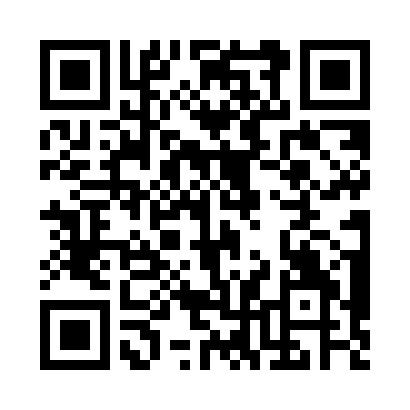 Prayer times for Ae Water, UKWed 1 May 2024 - Fri 31 May 2024High Latitude Method: Angle Based RulePrayer Calculation Method: Islamic Society of North AmericaAsar Calculation Method: HanafiPrayer times provided by https://www.salahtimes.comDateDayFajrSunriseDhuhrAsrMaghribIsha1Wed3:225:321:116:228:5111:012Thu3:215:301:116:238:5311:023Fri3:205:281:116:258:5411:034Sat3:185:261:116:268:5611:045Sun3:175:241:106:278:5811:056Mon3:165:221:106:289:0011:067Tue3:155:201:106:299:0211:068Wed3:145:181:106:309:0411:079Thu3:135:161:106:319:0611:0810Fri3:125:141:106:339:0811:0911Sat3:115:121:106:349:0911:1012Sun3:105:101:106:359:1111:1113Mon3:095:081:106:369:1311:1214Tue3:085:061:106:379:1511:1315Wed3:085:051:106:389:1711:1416Thu3:075:031:106:399:1811:1517Fri3:065:011:106:409:2011:1518Sat3:054:591:106:419:2211:1619Sun3:044:581:106:429:2411:1720Mon3:044:561:106:439:2511:1821Tue3:034:551:106:449:2711:1922Wed3:024:531:116:459:2911:2023Thu3:014:521:116:459:3011:2124Fri3:014:501:116:469:3211:2125Sat3:004:491:116:479:3311:2226Sun2:594:481:116:489:3511:2327Mon2:594:461:116:499:3611:2428Tue2:584:451:116:509:3811:2529Wed2:584:441:116:519:3911:2530Thu2:574:431:116:519:4011:2631Fri2:574:421:126:529:4211:27